ĐỀ CƯƠNG ÔN TẬP MÔN TIẾNG ANH LỚP 5Tổng hợp từ vựng và mẫu câu từ bài 1 đến bài 9B. Một số câu hỏi ôn tập phần thi nói 1. Introduce yourself ( name, age, school, class, family, hobby….)2. What’s your adress ? 3. What do you do in the morning/ in the afternoon / in the evening ? 4.  How often do you ...? 5. Where đi you go on holiday ? How did you get there ? 6. Where will you be this weekend ? What will you do there ? 7. How many lessons do you have today? How often do you have …? 8. How do you practice … ?Why do you learn English?9. What are you reading ? Who’s the main character ?What’s ………like ? 10. What did you see at the zoo? What did  the…… do went you were there?C. Một số dạng bài thi thường gặpI. LISTENING Task 1. Listen and numberTask 2. Listen and tick (v) or cross(x)Task 3. Listen and circleTask 4. Listen and completeTask 5. Listen and write Yes or NoII. READING AND WRITINGTask 1. Read and tick (V) True or False. There is one example (0)Task 2. Read and number the sentences in the correct order. The conversation begins with 0Task3. Look and read. Fill each gap with one word from the box. Write the word next to the number. There is one word that you do not need. There is one example (0)Task 4. Look at the pictures. Read and write one word for each gap. There is one example.Task 5. Order the words. The endVOCABULARYSTRUCTURE1- Address: lane, tower, street, road, avenue, village- Adj: quiet, crowded, pretty, busy,big, small, far, quiet, large - What’s your adress ? It’s…….- What’s …. Like ? Its ……..2- Frequency: always, usually, often, sometimes- Daily routine: brush (my) teeth, do morning exercise,cook dinner, watch TV, study with a partner, go to the library, go fishing, ride a bike to school-What do you do ...? - I always/ usually/ often/ sometimes …- How often do you ...? - I ... every day/ once/ twice a week/ month.3- Place: Ha Long Bay, Phu Quoc Island, Hoi An Ancient Town, Hue Imperial city- Means of transport: train, coach, bus, car, taxi, underground, motorbike- Where đi you go on holiday ? I went to……..- How did you get there ? I went by ………What do you do in your free time ?I play football4- went on a picnic, enjoyed the part  the funfair, watched TV, had nice food and drink, played hide-and-seek, chatted with friends, watched cartoons- Did you go to the party? - Yes, I did./ No, I didn’t.- What did you do at the party? We …5- In the countruside,  on the beach, at school, by the sea, explore the caves, take a boat trip around the islands, build sancastles on the beach, swim in the sea-Where will you be …..? I think I’ll ………..-What will you do ….? I think I’ll …………………………….. I don’t know , I may…..........................6- Revision of days of the week- once/ twice a week, three/ four times a week, every school day-How many lessons do you have today? - I have …-How often do you have …? - I have it …7- speak English/ speak English every day, listen to English/ watch English cartoons on TV, write English/ write emails to my friends, read English/ read short stories- How do you practice … ?I ...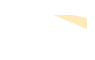 - Why do you learn English?Because I …8- Names of books/ stories- kind, hard-working, clever, gentle, generous, funny-What are you reading ? I’m reading ……..-What’s ………like ?he’s/ she’s …………….9- Animals in a zoo: python, peacock, gorilla, panda, lion, crocodile- Roar, loudly, slowly, quietly-What đi you see at the zoo?I saw…………-What đi the…… do went you were there?They ….      Vy likes English very much. At school, she has English four times a week. She often speaks English with her classmates. Sometimes, she talks with her foreign friend, Amy. They are happy because they can understand each other. Vy usually reads English comic books in her free time. At home, she practises listening by watching cartoons on TV. Vy wants to learn English well. She thinks English is necessary for her future.      Vy likes English very much. At school, she has English four times a week. She often speaks English with her classmates. Sometimes, she talks with her foreign friend, Amy. They are happy because they can understand each other. Vy usually reads English comic books in her free time. At home, she practises listening by watching cartoons on TV. Vy wants to learn English well. She thinks English is necessary for her future.      Vy likes English very much. At school, she has English four times a week. She often speaks English with her classmates. Sometimes, she talks with her foreign friend, Amy. They are happy because they can understand each other. Vy usually reads English comic books in her free time. At home, she practises listening by watching cartoons on TV. Vy wants to learn English well. She thinks English is necessary for her future.TrueFalse 0. Vy’s favourite subject is English.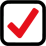 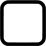  1. She has English every day. 2. Amy can understand Vy’s English. 3. Vy usually reads comic books to practise listening. 4. English is necessary for Vy’s future.ABinh: Of course, I do. I’ll go to the zoo again next weekend.BHuong: I went to the zoo with my cousins.0CBinh: I didn’t see you last Saturday. Where were you?DHuong: Well, a lot of animals such as pythons, crocodiles and gorillas. Do you like zoo animals?EBinh: Oh, really? What animals did you see there?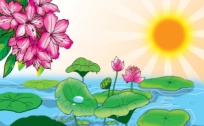 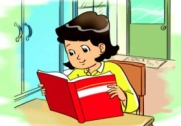 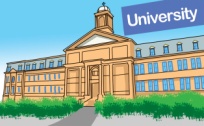 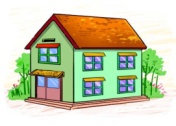 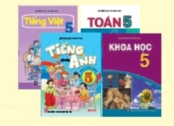 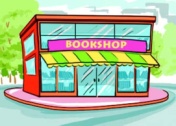 summerreadinguniversityhomebooksbookshopHi Joe,
Are you enjoying your (0) summer holiday? This summer I’m staying at (1)______________. I’m (2)________________ a lot of story books. I didn’t have enough time to read them during the school year. Yesterday I went to the (3)____________ and bought a lot of story books. The characters in these books are great people. I like them very much. I’ll write more about my (4) ___________ in the next letter.
Write and tell me about your summer.